BIEDLIJST VOOR DE SCHRIFTELIJKE VEILING FEBRUARI 2022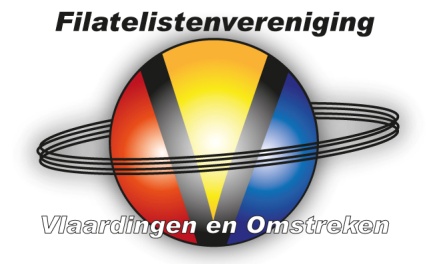 Datum inzending:	________________________________Naam:	________________________________Telefoon:	________________________________E-mail:	________________________________Inleveren bij of versturen naar fc.jongeneel@upcmail.nlGaarne hieronder uw biedingen duidelijk noteren (bij meer biedingen kan een 2e formulier worden gebruikt). Plaats ___________________________________	Datum ________________________Handtekening: _________________________________________Ik wens de door mij aangekochte kavels (aankruisen wat van toepassing is):[  ]  op te halen op de eerstvolgende verenigingsavond;[  ] aangetekend  / [  ] niet aangetekend per post te ontvangen op het adres:_______________________________	_______	__________	__________________________adres	huisnr.	postcode	plaatsLET OP: Bij niet aangetekend verzenden geschiedt de verzending geheel voor eigen rekening en risico.Kavel Nr.Uw BodKavel Nr.Uw BodKavel Nr.Uw BodKavel Nr.Uw Bod€€€€€€€€€€€€€€€€€€€€€€€€€€€€€€€€€€€€€€€€€€€€€€€€€€€€€€€€€€€€€€€€